Ministero dell’Istruzione e del Merito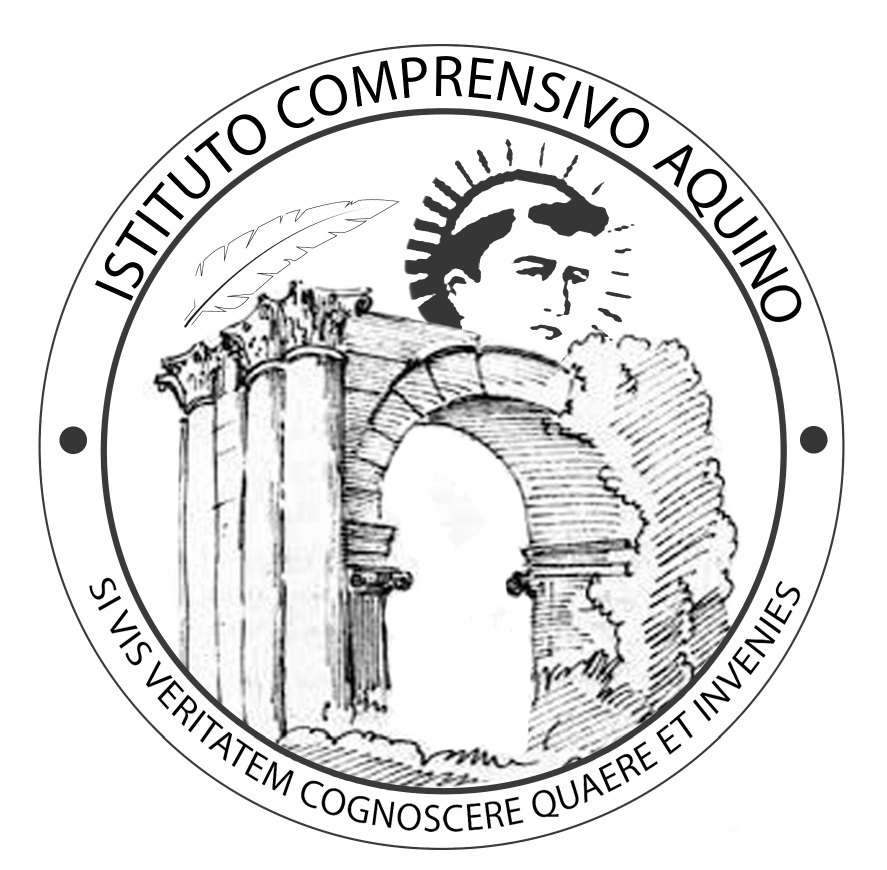 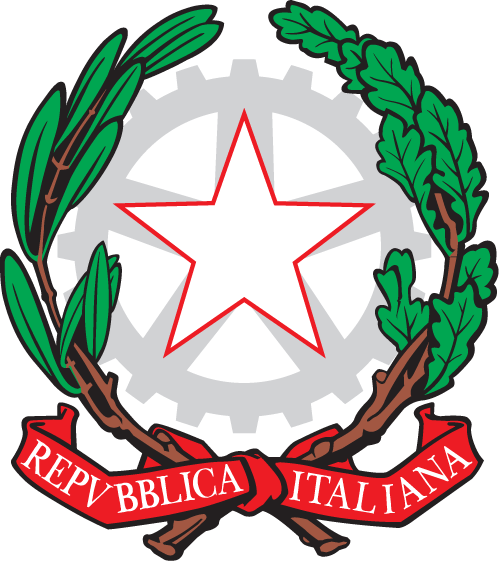 Ufficio Scolastico Regionale per il Lazio                                  ISTITUTO COMPRENSIVO DI AQUINO                               SCUOLA DELL’INFANZIA, PRIMARIA E SECONDARIA DI PRIMO GRADO Viale A. Manzoni snc – 03031 – AQUINO (FR)  - Tel. e Fax 0776-728005                                    e-mail: fric82300t@istruzione.it    PEC: fric82300t@pecistruzione.it      Cod. Mecc.:  FRIC82300T                                                        Sito Web:   http://www.istitutocomprensivoaquino.edu.itSCUOLA PRIMARIA ______________________________________ A.S. ______ – ______CLASSE  _____________  SEZIONE  _____________Relazione Finale di classeDocente coordinatore ______________________________________, li ____________________PRESENTAZIONE DELLA CLASSELa classe è composta da ________   alunni:    (_______  femmine e  ________  maschi). Sono presenti / non sono presenti   ____ alunni diversamente abili. Sono presenti / non sono presenti    ____  alunni con DSA  e ____  alunni con BES, di cui ____ con PDP. Sono presenti / non sono presenti _______ alunni stranieri alfabetizzati / da alfabetizzare. In data__________  è stato inserito l’alunno _________________________________ proveniente da _______________________________________                  In data__________ l’alunno ____________________________________ si è trasferito ad altra scuola.SITUAZIONE DELLA CLASSE (frequenza, interesse e partecipazione, metodo di lavoro, grado di autonomia, comportamento…)________________________________________________________________________________________________________________________________________________________________________________________________________________________________________________________________________________________________________________________________________________________________________________________________________________________________________________________________________________________________________________________________________________________________________________________________________________________________________________________RAPPORTO DELLA CLASSE CON GLI INSEGNANTI Il rapporto della classe con gli insegnanti è stato (es. costruttivo, abbastanza costruttivo, buono,  difficoltoso…)  _______________________________________________________________________________VARIAZIONE DEL CORPO INSEGNANTE________________________________________________________________________________________________________________________________________________________________LIVELLI RAGGIUNTI AL TERMINE DELL’ANNO SCOLASTICO:SEGNALAZIONE ASSENZE ALUNNIRELAZIONE DI VERIFICA DELLA PROGRAMMAZIONEI contenuti della programmazione sono stati tutti effettivamente svoltiNon sono stati svolti i seguenti contenuti________________________________________________________________________________________________________________________________________________________________________________________________________Per i seguenti motivi_________________________________________________________________________________________________________________________________________________________________________________________________________________________ OBIETTIVI CONSEGUITIGli obiettivi educativi generali sono stati: Pienamente acquisitiAcquisitiSufficientemente acquisitiNon del tutto acquisitiGli obiettivi generali delle discipline sono stati perseguiti giungendo a risultati complessivamente:Molto positiviPositiviAbbastanza positiviAccettabiliNon del tutto adeguatiCONTENUTI E ATTIVITA’Per i contenuti disciplinari si rimanda ai piani di lavoro di ciascuna disciplina.ATTIVITÀ SVOLTE (scelte didattiche e metodologiche) ________________________________________________________________________________________________________________________________________________________________________________________________________________________________________________________________________________________________________________________________Gli interventi di potenziamento/arricchimento delle conoscenze e delle abilità sono risultati nel complesso:Gli interventi di sostegno/consolidamento delle conoscenze e delle abilità sono risultati nel complesso:Gli interventi di recupero delle conoscenze e delle abilità sono risultati nel complesso:INTERVENTI DI SOSTEGNO  Ci si è avvalsi della collaborazione:  dell’insegnante di sostegno    dell’assistente educativo    dell’insegnante di potenziamento  altro _______________________per i seguenti alunni:_______________________________________________Il lavoro è stato svolto: prevalentemente in classe         a piccoli gruppi        (altro)______________________Utilizzando le seguenti strategie:Esercizi di rinforzo;		   corsi di recupero disciplinari;materiale differenziato;	   interventi dell’insegnante di sostegno;lavori in piccoli gruppo;	  interventi tempestivi in itinere durante le ore di  insegnamento;                                    attività extra-curricolari;	   adesione a progetti particolari.Altro _________________________________________________Relazione su risultati degli interventi di sostegno allegata.UDA trasversale ATTIVITA’ PROGETTUALI DELL’ANNO (crocettare i progetti di interesse)	CRESCERE CON LA MUSICAEDUCAZIONE ALLA CITTADINANZA E ALLA NON VIOLENZAFONDO DELLA SOLIDARIETA’FRUTTA E VERDURA NELLE SCUOLE GENERAZIONI CONNESSEGENITORI VOLONTARIPARI lo imPARI a scuola!PAUSA DIDATTICAPROGETTO ACCOGLIENZARACCHETTE IN CLASSESETTIMANA DELLA GENTILEZZATI ASCOLTO!UN LIBRO… UN SOGNOUNA SCUOLA AMICA DELLE BAMBINE DEI BAMBINI E DEGLI ADOLESCENTICORSA CONTRO LA FAMEVERIFICA E VALUTAZIONELe verifiche sono state sistematiche e coerenti, collocate al termine di ogni unità di lavoro, adeguate a quanto proposto e secondo il numero deliberato collegialmente. Sono state attuate con modalità diverse, così da rilevare i livelli di competenza relativi alle abilità da attivare, sotto forma di:Prove oraliProve scritteProve praticheAltro________________________La valutazione è stata espressa utilizzando i livelli di apprendimento raggiunti previsti nel dossier di valutazione, in base agli indicatori e ai descrittori stabiliti collegialmente. La valutazione intesa in senso formativo è stata effettuata in relazione all’acquisizione da parte degli alunni degli obiettivi programmati, tenendo conto dei progressi compiuti rispetto alla situazione di partenza, anche in relazione all’ambiente socio-culturale di provenienza, dei ritmi di apprendimento, dei progressi fatti, dell’interesse e dell’impegno dimostrati.Si è registrata l’evoluzione dai livelli di partenza ai risultati finali, considerando i dati informativi delle verifiche e i risultati delle osservazioni sistematiche, inoltre, la valutazione non ha riguardato i singoli apprendimenti in termini di conoscenze, abilità e competenze, ma piuttosto i processi di apprendimento e di costruzione di identità personale, di acquisizione degli strumenti culturali e di maturazione di coscienza civile. Con l’autovalutazione gli alunni si sono resi consapevoli degli obiettivi da raggiungere imparando a prendere coscienza di quanto acquisito e di eventuali carenze.RAPPORTI CON LE FAMIGLIE I rapporti con i genitori sono stati regolari e costanti/discontinui, scarsi. Si è registrata una presenza costante/poco costante dei rappresentanti dei genitori in occasione dei consigli di classe. Il contributo dato dalle famiglie relativamente a problematiche educative con ricaduta su aspetti didattici ha contribuito/non ha contribuito al successo formativo degli alunni. I genitori si sono presentati sollecitamente nelle convocazioni/le famiglie hanno conferito con gli insegnanti soltanto in occasione della lettura dei documenti di valutazione o se espressamente convocati.SICUREZZANel corso dell’anno, sono state effettuate n ___ prove di evacuazione, nei giorni ___________________________________EVENTUALI OSSERVAZIONI E/O INFORMAZIONI UTILI  ___________________________________________________________________________________________________________________________________________________________________________________________________________________________________________________________________                                                                             IL DOCENTE COORDINATORE                                                                                                           ____________________________FASCE di LIVELLO N° alunni1ª fascia: alunni che hanno conseguito un livello di apprendimento avanzato (LA)2ª fascia: alunni che hanno conseguito un livello di apprendimento intermedio (LB)3ª fascia: alunni che hanno conseguito un livello di apprendimento base (LC)4ª fascia: alunni con un livello di apprendimento in via di prima acquisizione (LD)Cognome e nome alunnoOre di assenza complessivemolto efficaciabbastanza efficaciabbastanza efficaciparzialmente efficaciscarsamente efficaciOsservazioni particolari:Osservazioni particolari:molto efficaciabbastanza efficaciabbastanza efficaciparzialmente efficaciscarsamente efficaciOsservazioni particolari:Osservazioni particolari:molto efficaciabbastanza efficaciabbastanza efficaciparzialmente efficaciscarsamente efficaciOsservazioni particolari:Osservazioni particolari:TITOLO UDA trasversale PERIODO